ОБАВЕШТЕЊЕ О ЗАКЉУЧЕНОМ УГОВОРУ НА ОСНОВУ ОКВИРНОГ СПОРАЗУМА БРОЈ ЈН 404-4-110/20-30Врста наручиоца: ЗДРАВСТВОКлинички центар Војводине као здравствена установа из Плана мреже здравствених установа закључио је појединачни уговор о јавној набавци, док је Републички фонд за здравствено осигурање као наручилац спровео поступак јавне набавке и закључио оквирне споразумеВрста предмета: Опис предмета набавке, назив и ознака из општег речника набавке:    Филтери за еритроците и тромбоците филтрирани накнадно,сетови за донорске аферезне поступке и аутотрансфузиони системи/сетови за интраоперативно спашавање крвиОРН: 33140000 Медицински потрошни материјал          33600000 Фармацеутски производиПроцењена вредност: 640.000,00 динараУговорена вредност: без ПДВ-а 640.000,00 динара, односно 768.000,00 динара са ПДВ-ом.Критеријум за доделу oквирног споразума : најнижа понуђена цена.Број примљених понуда: 1Датум закључења оквирног споразума број 104-4/20: 31.08.2020.Датум закључења појединачног уговора: 02.03.2021. годинеОсновни подаци о добављачу:"Medtronic Srbija" д.о.о. ул. Булевар Зорана Ђинђића бр.64а, БеоградПериод важења уговора: до дана у којем добављач у целости испоручи наручиоцу добра.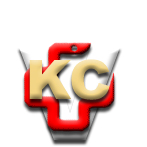 КЛИНИЧКИ ЦЕНТАР ВОЈВОДИНЕАутономна покрајина Војводина, Република СрбијаХајдук Вељкова 1, 21000 Нови Сад,т: +381 21/484 3 484, e-адреса: uprava@kcv.rswww.kcv.rs